IntroThis is the introduction. We like it a lot. So we will do it as much as possible.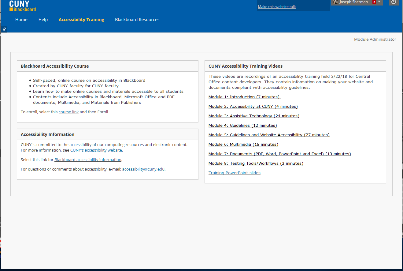 Step OneDo THIS AND THIS AND THISStep TwoTHIS AND THIS AND THIS TOOStep ThreeThis is the next step. We like it a lot. So we will do it as much as possible.Step FourDo THIS AND THIS AND THIS and all these things too.Step FiveTHIS AND THIS AND THIS TOO